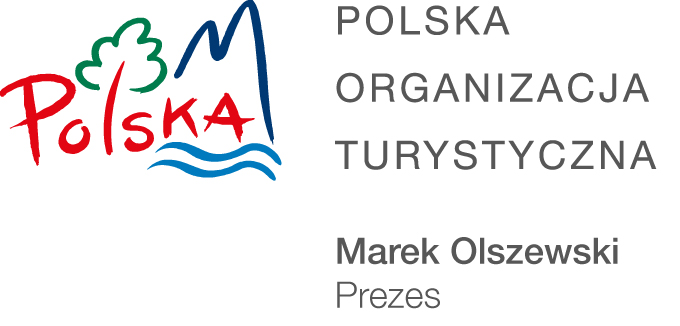 Załącznik nr 2 Zamawiający:Polska Organizacja Turystycznaul. Chałubińskiego 800 – 613 WarszawaOFERTANazwa i adres podmiotu składającego ofertę:..................................................................................................................................................................................................................................................................................................................................................................................................................NIP .........................................   REGON .................................................................Adres, na który Zamawiający powinien przesyłać ewentualną korespondencję:....................................................................................................................................Osoba wyznaczona do kontaktów z Zamawiającym: ....................................................................................................................................Numer telefonu:  ...............................................................................................e-mail .....................................................................................................................Odpowiadając na Zapytanie ofertowe na Przeprowadzenie kampanii promocyjnej „Polska bez barier” dla Polskiej Organizacji Turystycznej, której celem jest promocja turystyki dla osób z niepełnosprawnościami symbol postępowania 97/R/2022/ML, oferujemy wykonanie przedmiotu zamówienia za:Cena ofertowa netto ……………..........................................................PLN(Słownie: ............................................................................................................................ )Cena ofertowa brutto ……………..........................................................PLN(Słownie: ............................................................................................................................ )Deklarujemy następującą liczbę unikalnych użytkowników, którzy będą mieli styczność z kampanią (KPI) ……………………………Uwaga! Ogół działań w mediach społecznościowych powinien osiągnąć zasięg minimum  30 000 unikalnych użytkowników (UU) Jeżeli Wykonawca nie poda w Formularzu ofertowym omawianego parametru, Zamawiający przyjmie, że Wykonawca deklaruje minimalny zasięg. W przypadku, gdy Wykonawca zadeklaruje, że minimalny zasięg będzie mniejszy niż 30 000 UU, Zamawiający odrzuci ofertę na podstawie art. 226 ust 1 pkt 5 ustawy Pzp.Oświadczam(-y), że:Zapoznaliśmy się z warunkami podanymi przez Zamawiającego 
w Zapytaniu ofertowym i nie wnosimy do nich żadnych zastrzeżeń.Uzyskaliśmy wszelkie niezbędne informacje do przygotowania oferty i wykonania zamówienia, a także akceptujemy istotne postanowienia umowy oraz termin realizacji przedmiotu zamówienia podany przez Zamawiającego.Posiadam(-y) kompetencje lub uprawnienia do prowadzenia określonej działalności zawodowej objętej przedmiotem zamówienia, jeżeli ustawy nakładają obowiązek posiadania takich uprawnień.Znajduję(-emy) się w sytuacji finansowej i ekonomicznej zapewniającej prawidłowe 
i terminowe wykonanie zamówienia.Wypełniłem(-liśmy) obowiązki informacyjne przewidziane w art. 13 lub art. 14 RODO wobec osób fizycznych, od których dane osobowe bezpośrednio lub pośrednio pozyskałem w celu ubiegania się o udzielenie zamówienia publicznego w niniejszym postępowaniu.W przypadku udzielenia nam zamówienia zobowiązujemy się do zawarcia umowy 
w miejscu i terminie wskazanym przez Zamawiającego..........................., dn. ........................	              		 ………….....................................      (podpis uprawnionego 							                  przedstawiciela Wykonawcy)Załącznik Nr 4…………………………………………………………pełna nazwa/firma, adres Wykonawcy/Wykonawców wspólnie ubiegających się 
o udzielenie zamówieniaWykaz usługPrzeprowadzenie kampanii promocyjnej „Polska bez barier” dla Polskiej Organizacji Turystycznej, której celem jest promocja turystyki dla osób z niepełnosprawnościami, nr 13/2022/ML.Wykonawca zobowiązany jest załączyć dowody potwierdzające, że wymienione w wykazie usługi/dostawy, zostały wykonane należycie – wystawione przez podmioty, dla których je wykonano.L.p.Przedmiot wykonanej/
wykonywanej usługi/dostawyData 
wykonania/
wykonywania usługi/dostawyPodmioty, na rzecz których usługi/dostawy zostały wykonane/
są wykonywaneWartość wykonanej/ wykonywanej usługi/dostawy brutto
[PLN]1. 2.……………………………......................................................................(Podpis osoby uprawnionej lub osób uprawnionychdo reprezentowania Wykonawcy w dokumentach rejestrowych lub we właściwym pełnomocnictwie)